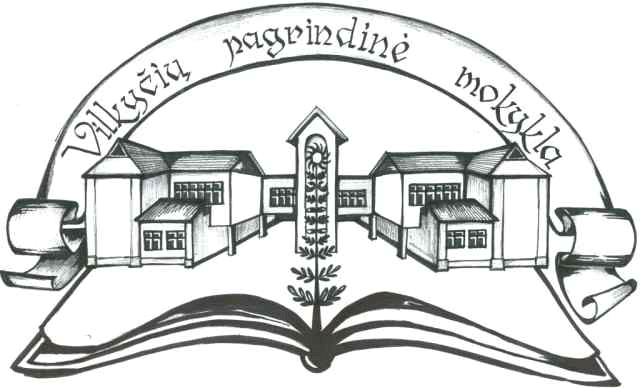 ŠILUTĖS R. VILKYČIŲ PAGRINDINĖ MOKYKLA                                                                                                                                                                                                                                                                                                                                                                                                                                                                                                                                                                                                                                                                         2021 M. GRUODŽIO MĖNESIO VEIKLOS PLANASEil. Nr.Veiklos temaData, laikasAtsakingiAtsakingiPOSĖDŽIAI, SUSIRINKIMAIPOSĖDŽIAI, SUSIRINKIMAIPOSĖDŽIAI, SUSIRINKIMAIPOSĖDŽIAI, SUSIRINKIMAIMOKYTOJŲ TARYBOS POSĖDIS1. 5-10 klasių mokinių I-ojo trimestro ugdymosi rezultatų ir lankomumo analizė.2. Mokyklos veiklos kokybės įsivertinimo rezultatai, rekomendacijos.3. Pasirengimas mokyklos veiklos kokybės įsivertinimui.16 d.15.00 val. (nuotoliu)Pavaduotoja ugdymui5-10 klasių vadovaiĮsivertinimo grupėsPavaduotoja ugdymui5-10 klasių vadovaiĮsivertinimo grupėsMOKYTOJŲ TARYBOS POSĖDIS1. 2021 m. veiklos plano analizė, 2022 metų tikslai, uždaviniai, veiklos planavimas.2. Mokytojų ir pagalbos mokiniui specialistų atestacijos perspektyvinės 2022-2024 m. programos svarstymas.28 d.10.00 val. (nuotoliu)PRADINIO UGDYMO METODINĖS GRUPĖS VEIKLAMetodinės grupės metinės veiklos aptarimas.Veiklos plano gairės 2022 m.28 d.D. JonušienėD. JonušienėVYRESNIŲJŲ KLASIŲ MOKYTOJŲ METODINĖS GRUPĖS VEIKLA:1. Integruotų mokslų savaitės „Pamokos kitaip“ aptarimas.Metodinės grupės metų veiklos aptarimas.Veiklos planavimas 2022 m. 28 d.J. DargužienėJ. DargužienėKLASIŲ VADOVŲ METODINĖS GRUPĖS VEIKLAMetodinės grupės metinės veiklos aptarimas.2. Veiklos 2022 metams planavimas.28 d.B. DapkūnienėB. DapkūnienėMOKYKLOS TARYBOS VEIKLA 1. Mokyklos veiklos kokybės įsivertinimo rezultatai, išvados, veiklos kokybės įsivertinimo planavimas 2022 m.2. Mokyklos tarybos 2021 m. veiklos apibendrinimas.3. Mokytojų ir pagalbos mokiniuispecialistų atestacijos perspektyvinės 2022-2024 m. programos svarstymas.4. Veiklos plano 2022 m. sudarymas.Mokyklos tarybospirmininkasMokyklos tarybospirmininkasIKIMOKYKLINIO IR PRIEŠMOKYKLINIO UGDYMO METODINĖS GRUPĖS VEIKLA1. Pranešimas „Tėvų pagalba priešmokyklinio amžiaus vaikams, turintiems mokymosi sunkumų“.2. Lankstinuko tėvams „MES – viena komanda“ pristatymas ir aptarimas.3. Metodinės grupės metinės veiklos aptarimas. Veiklos planavimas 2022 metams.D. Karlonienė/R. JankauskaitėA. Motiejauskaitė-MilėD. Karlonienė/R. JankauskaitėA. Motiejauskaitė-Milė2.RENGINIAIRENGINIAIRENGINIAIRENGINIAI2.Adventinis renginys „Angelų pasakos“.15 d.J. Valutienė, L. Šepkienė, A. Mikužienė2.DALYVAVIMAS GEROS SAVIJAUTOS PROGRAMOJE:1. „Bendradarbiavimo ir komandos įgūdžių formavimas 1-2 klasių mokiniams“.2. „Bendradarbiavimo ir komandos įgūdžių formavimas 3-4 klasių mokiniams“.3. „Nusiraminimo ir streso įveikos technikos 5-7 klasių mokiniams“.4. „Streso įveika ir nusiraminimo technikos 8-10 klasių mokiniams“.16 d.8.10-12.458.10-12.458.30-14.558.30-14.55J. BarškietienėD. Kubilienė, J. Mizgerytė D. Jonušienė, V. PlieniuvienėS. Steponavičienė, V. Banionienė, J. Dargužienė, V. VytuvienėB. Dapkūnienė, A. Montrimienė, V. Beresnienė, J. Valutienė2.Tarptautinė antikorupcijos diena. 1-10 klasių valandėlės antikorupcijos tema (diskusija, piešiniai ir kt.) Per vieną klasės valandėlę1-10 klasių vadovai2.Respublikinė viktorina ,,Dirbu saugiai" (5 klasė).R. Malinauskienė2.Biologijos mokyklinė olimpiada 8-10 kl.8 d. 3 pamokaV. Banionienė2.Chemijos mokyklinė olimpiada 9-10  kl.A. Rupeikienė2.Durų puošyba Kalėdų tema. L. Šepkienė2.„Šv. Kalėdų belaukiant“ (ikimokyklinis, priešmokyklinis ugdymas).Ikimokyklinio ugdymo mokytojos, J. Valutienė2.Integruota netradicinė projektų diena „Kalėdų belaukiant“.23 d. Mokinių taryba, J. Dargužienė, klasių vadovai3.KITA VEIKLAKITA VEIKLAKITA VEIKLAKITA VEIKLA3.MOKYMAI „Pozityvaus ryšio kūrimas bendruomenėje“ (projektas „Kokybės krepšelis“):1 grupė2 grupė3 grupėMokymai nuotoliu11-29 d., 6 d. 14.15 val.11-30 d. 7 d. 14.15 val.12-01, 8 d. 14.15 val.Dalyvauja visi mokytojai pagal grupesDalyvauja visi mokytojai pagal grupes3.MSG SUSITIKIMAI:1 grupė2 grupė3 grupė13 d.14.15 val.14 d. 14.15 val15 d. 14.15 valA. Montrimienė, J. ValutienėR. Malinauskienė, J. BarškietienėJ. Dargužienė, A. MikužienėA. Montrimienė, J. ValutienėR. Malinauskienė, J. BarškietienėJ. Dargužienė, A. Mikužienė3.„Kolegialus grįžtamasis ryšys“ (KGR)Stebėjimo tema „Užduočių diferencijavimas, individualizavimas, personalizavimas“.Visą mėnesįMokytojų grupėsMokytojų grupės3.Apskrito stalo arbatėlė geriausiai besimokantiems mokiniams. 21 d.12.20 val.AdministracijaAdministracija4.STEBĖSENASTEBĖSENASTEBĖSENASTEBĖSENA4.1. KGR vykdymas.2. Renginių, veiklų organizavimas, vykdymas3. Tamo dienyno pildymas.visą mėnesįPavaduotojas ugdymui,DirektoriusPavaduotojas ugdymui,Direktorius